Activité les 4 saisons de VivaldiDescription des saisonsLe Printemps : Débutant par le chant des oiseaux, mondialement connu, le Printemps entame la première saison dans un rythme enjoué. S’en suit l’orage, qui couvre l’air d’un manteau noir, laissant éclater le tonnerre dans une envolée virtuose du violon. Puis le calme revient, laissant deviner le berger, avec son chien fidèle à ses pieds, sous le firmament brillant du printemps. Troisième mouvement – Allegro- concluant l'ivresse du printemps.L’Eté : La chaleur écrase l’homme et son troupeau. La tourterelle, le chardonnet chantent en cœur, puis l’orage d’été, puissant, animé par un violon virtuose, éclate dans la prairie. Le ciel tonne et fulmine et la grêle coupe les épis et les tiges.L’Automne : La récolte est bonne, la liqueur de Bacchus enivre nos personnages. S’en suit un doux sommeil. Puis le chasseur, ragaillardi, emmené par les violons, part à la chasse. Les rythmes s’accélèrent, la bête est repérée et tente de fuir, mais rien n’y fait… Le chasseur aura raison d’elle.L’hiver : Il fait froid. Les violons et le clavecin, au son d’une musique répétée, pressante, crescendo, nous font trembler et claquer des dents. Puis, réchauffé auprès du feu, le berger reprend sa route à pas lents, de peur de tomber. Au son de la glace, il accélère et entreprend de courir de peur que la glace ne rompe et ne l’emporte dans l’eau gelée. Sauvé, le narrateur brave les vents en guerre. Vivaldi conclue : « ainsi est l’hiver, mais tel qu’il est, il apporte ses joies ».Qui est Antonio Vivaldi ?Imaginez-vous dans la peau d’un compositeur si célèbre qu’il en devient une attraction touristique. Des inconnus vous abordent et vous demandent de leur écrire une pièce en souvenir de leur passage dans votre ville. Ce musicien, c’est Antonio Vivaldi (1678-1741), l’un des géants de l’ère baroque.Vivaldi a connu des rois et des princes, et a même joué du violon devant le pape à deux reprises. Après sa mort, bizarrement, sa musique a été oubliée pendant deux siècles. Elle n’a été redécouverte qu’au milieu du XXe siècle. Vivaldi jouit désormais d’une immense popularité, semblable à celle qu’il a connue de son vivant. Tâchons d’en apprendre davantage sur cet homme remarquable et l’époque à laquelle il a vécu.Antonio est issu d’une famille nombreuse. Il avait quatre frères et quatre sœurs. On sait peu de choses de son enfance, hormis le fait que dès l’âge de quinze ans, il a entrepris des études menant à la prêtrise. Ordonné prêtre en 1703, il n’a toutefois dit la messe qu’en de rares occasions. On le surnommait « le prêtre roux » à cause de sa chevelure flamboyante. En 1703, Vivaldi est devenu professeur de musique à l’école de l’Ospedale della Pietà (Hospice de la Charité), appelée ainsi parce qu’elle était rattachée à un hôpital. La renommée musicale de la Pietà était si grande que Vivaldi y gagnait dès le début deux fois plus que son père, lequel travaillait pourtant à Saint-Marc, l’église la plus importante de la ville.Vivaldi a passé presque toute sa vie professionnelle à la Pietà. Il y a écrit des centaines de compositions orchestrales et chorales pour les jeunes filles de l’orphelinat. Après 40 ans de service, Vivaldi a quitté la Pietà pour aller à Vienne, où il devait travailler pour un ami de jeunesse devenu l’empereur Charles VI. Mais celui-ci est mort subitement, victime d’un empoisonnement alimentaire, et personne d’autre à Vienne n’a voulu de Vivaldi.Le compositeur a lui-même succombé l’année suivante, le 28 juillet 1741, à une inflammation interne, ce qui pouvait avoir bien des significations à l’époque. Il a été enterré dans le plus grand dénuement. L’emplacement de sa tombe a été perdu; ses restes reposent probablement sous un centre commercial ou une tour à bureaux.Antonio VIVALDI 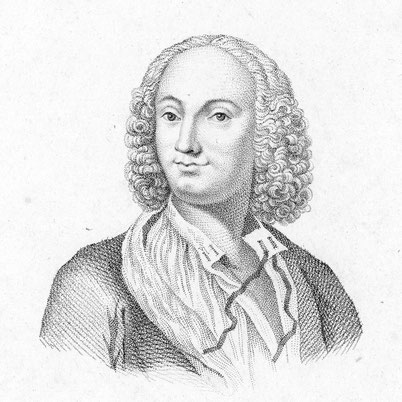 MUSIQUE ET INSTRUMENTS BAROQUESL’époque baroque se situe entre la Renaissance et l’époque classique (de la fin du XVIème siècle au milieu du XVIIIème siècle). On retiendra parmi les compositeurs de cette période Monteverdi, Corelli, Bach, Haendel, Telemann, Purcell, Lully, Rameau...Le style de la musique baroque est caractérisé par la volonté d’imiter le discours traduisant les sentiments, les affects de la passion humaine.La musique est généralement écrite sur une base constituée du clavecin et de la viole de gambe (plus tard violoncelle) qui sont les piliers de l’orchestre sur lesquels s’appuient les autres instruments pour créer l’harmonie. Les instruments à cordes vont dominer et connaître une expansion phénoménale. Certains compositeurs, particulièrement les italiens et VivaldiEn tête, vont composer une majorité d’œuvres pour orchestre à cordes.Les instruments baroques ont un son très doux, sont peu sonores de par la technique de jeu et d’archet, mais également de par la facture des cordes différentes de celle des instruments modernes.A la fin du baroque, la pratique musicale tend progressivement à pratiquer l’art du concert dans des salles de plus en plus grandes. C’est une des raisons de l’abandon des instruments baroques, pas assez sonores